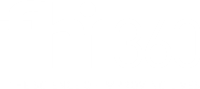 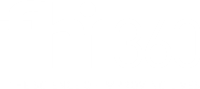 Appel à Proposition pour Contracter une Organisation en Mobilisation Communautaire pour la Vaccination contre le Covid-19SommaireLe  projet EpiC  ( Meeting Targets and Maintaining Epidemic Control) de la FHI 360 qui est financé par la USAID cherche à contracter une organisation ayant une expertise dans la conception et la mise en œuvre d’activités communautaires pour accompagner les unités de mobilisation communautaires des départements sanitaires du Sud, de la Grand-Anse et des Nippes dans la mise en œuvre d’une composante de son projet « Activités Communautaires pour Augmenter la Couverture Vaccinale contre le Covid-19 » La stratégie qui a été proposé est de cibler les le secteur religieux (protestant, vodouisant, catholique) et les guérisseurs traditionnels  compte tenu de leur influence sur une frange considérable de la communauté qui est en générale réfractaire à se faire vacciner. Le bureau central du  projet EpiC , basé à Port-au-Prince dispose d’un bureau satellite dans chacun des trois départements du Grand Sud. Ce bureau qui est dirigé par un coordonnateur dispose aussi d’un Officier en Mobilisation Communautaire avec qui le contractant aura à planifier ses activités sur le terrain. Un total de 18 communes reparties dans ces trois départements représente la zone d’intervention du projet : 10 dans le sud (Cayes, Torbeck, Chantal, Port-Salut, Port-a-Piment, Coteaux, Camp-Perrin, Maniche , Cavaillon, Aquin) 4 dans les Nippes  (Miragoane, Baraderes, Arnaud, Grand Boucan ) et 4 dans la Grand-Anse (Pestel, Baumont, Chambelland, Moron)Objectif Principal : Augmenter le niveau de vaccination contre le covid-19  jusqu’à atteindre  20% de la population éligible  dans les  18 communes cibles du projet en travaillant  prioritairement  avec le secteur religieux  et les guérisseurs traditionnels dans ces dites communes. Objectifs spécifiques :Effectuer le mapping ou la cartographie des différents lieux de culte et des guérisseurs traditionnels évoluant dans les 18 communes couvertes Constituer un réseau de leaders religieux engagés qui seront des mobilisateurs ou des influenceurs pour la prise du Vaccin anti-covidAvoir des comités de santé fonctionnels dans chacune de ces 18 communes pour supporter les interventions communautaires en matière de santé dans leur communauté respectivePrincipales Tâches et Responsabilités Réaliser le mapping des églises des temples vodou et des guérisseurs traditionnels  dans les 18 communes couvertes par le projet EpiCPrendre connaissance du document et soumettre un plan réaliste accompagné d’une charte de Gantt pour l’atteinte des objectifs du projetIdentifier et sélectionner les influenceurs en référence aux critères établis par le projetEffectuer des séances de formations pour les influenceurs  sur le Covid-19 , particulièrement sur la vaccination Covid-19 Avoir des rencontres trimestrielles avec les leaders religieux et guérisseurs traditionnels sélectionnés dans les 18 communes. Réaliser des sessions de sensibilisation pour les leaders religieux et les guérisseurs traditionnels Mettre en place les comités de santé dans les différentes communes d’intervention et mettre en place des structures pour les permettre de rester actifs dans le long-termeUtiliser des approches culturellement appropriées pour combattre les désinformations dans les trois départements  autour de la vaccination contre le Covid 19 , pour créer un environnement positif ou tous les acteurs se sentent tous motivés pour améliorer le taux de vaccinationCollecter les données sur les activités réalisées de manière à produire des rapports d’activités Maitriser les indicateurs du projet tel que présentes dans le document de projet Travailler en étroite collaboration avec l’officier en mobilisation communautaire affecté au bureau satellite de FHI360 dans chacun des trois départementsSoumettre un calendrier mensuel d’activité à l’approbation du coordonnateur du bureau satellite de FHI360Durée du contrat : A moins qu’un amendement ne vienne le modifier, ce contrat s’étendra de la date de signature au 31 Décembre 2022. Livrables et Extrants du contratSoumettre le document de mapping des églises , des temples vodous , des guérisseurs traditionnels, document qui doit contenir entre autres nom du lieu de culte, nom du leader ou responsable  et d’un responsable adjoint de ce lieu,  adresse complète détaillée, numéros de contact de ces deux responsables, délai trois semaines après la signature du contratListe des leaders religieux ou guérisseurs traditionnels engages comme influenceurs ou mobilisateurs communautaires soumise au bureau satellite pour révision et approbation , Soumettre un rapport mensuel narratif accompagné de  photos sur les activités réalisées Profil du ContractantOrganisation ayant déjà travaillé au niveau communautaire dans des programmes de mobilisation ou de sensibilisation communautaireAvoir une certaine expérience de travail avec des ONG internationales  Disposer de compétences ou de ressources humaines qualifiées capables de réaliser les tâches et responsabilités Disposer d’une adresse physique servant de bureau de fonctionnementConditions de travailTravailler sous la supervision technique du coordonnateur  du bureau satellite de FHI 360 dans les départements Collaborer avec l’officier en mobilisation communautaire  et l’unité de mobilisation communautaire des  départements  sanitaires dans la planification des activités Disposer d’un bureau  dans le grand sud et de matériels de bureau pour accommoder son personnelAvoir son personnel base dans le grand sudDocuments à SoumettreUne lettre de couvertureUne proposition techniqueUne offre financièreUn relevé de ses expériences dans le domaineAutres informations à soumettreLe nom légal de l’organisation, le type d’organisation, son adresse et son web siteLe nom, le titre et le courriel de 2 responsablesPrécisez si l’organisation a déjà reçu des fonds d’autres organisations des Etats Unis. Si oui, donnez le nom de l’organisation, le nom et le titre de la personne de contact, l’adresse, le numéro de téléphone et l’adresse électroniqueDépôt des dossiersLe dossier d’application, contenant les documents susmentionnés, doit être envoyé par courrielau plus tard le 2 Septembre 2022 avant 4 :00 pm à l’adresse suivante : emarcellus@fhi360.org